Директору  ТОО «Астана қалалық жарық»Бимуханову А.Ж.от_______________________________________Юридический адрес________________________Район ___________________________________БИН/ИИН_________________________________тел.приемной, бух._________________________Сот.тел,__________________________________E-mail _________________________________Факс___________________________________тел.бух.________________________________ЗаявлениеПрошу заключить  договор на отпуск электроэнергии  объекта:___________________________________________________По адресу: _______________________________________________________________Режим работы объекта: ____________________________________________________Выходные дни: ____________________________________________________________Банковские реквизиты: _____________________________________________________Тип счетчика (ПУ)-Заводской № ПУ – Трансформатор тока -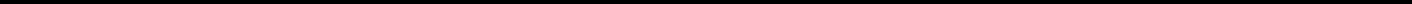 